Exploring Geology, 5e (Reynolds)Chapter 1   The Nature of Geology1) Which of the following was mentioned in the opening two-page spread of Chapter 1?A) Oil beneath the Arctic National Wildlife ReserveB) The scenery of Glacier National ParkC) Earthquakes along the San Andreas faultD) Oil beneath the Gulf Coast of the United States2) Which of the following is probably least at risk for geologic hazards?A) Next to a river in low areasB) Near an active faultC) On soils that gently expand when wetD) On gentle slopes away from mountainsE) Close to, but upwind of, an active volcano3) Which potential geologic hazard is NOT represented by a feature on this figure?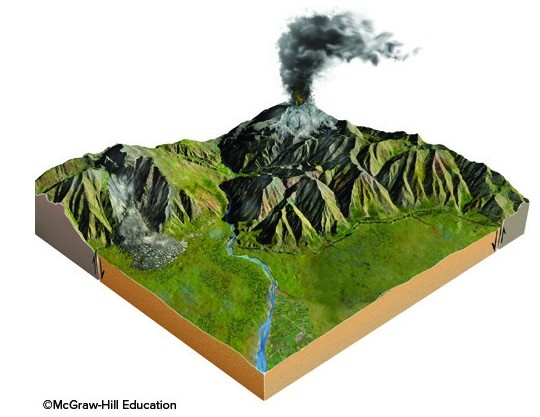 A) An earthquakeB) A volcanoC) Contaminated groundwaterD) A landslideE) Flood-prone areas4) Which of the following geologic aspects influence our lives based on the photograph showing horses and cows on a grassy field?A) The presence of mountains, which influence the formation of clouds and precipitationB) The steepness of slopesC) The availability of waterD) All of these choices are correct.5) The distribution of natural resources is influenced by theA) type of rocks.B) age of the rocks.C) way in which the rocks formed.D) All of these choices are correct.6) Which of the following factors was most important in controlling the distribution of copper mines in the western U.S. versus iron mines in the Great Lakes region?A) The amount of precipitation (rain and snow).B) The time of year when precipitation occurs.C) Different ages and geologic histories of the rocks.D) The latitude (distance south or north from the equator).7) Geology can help us learn about Earth's past by studyingA) why continents and oceans are different.B) why a landscape looks the way it does.C) how life in the past was different than today.D) how global climate has changed since the ice ages.E) All of these choices are correct.8) Which of the following is NOT a way geology informs us about Earth's past?A) How the first second of the universe differed from a second todayB) Why continents and oceans are differentC) Why a landscape looks the way it does todayD) How life in the past was different than todayE) How past global climate was different than today9) Continents differ in appearance from ocean basins becauseA) each has its own geologic history.B) each contains different fossils.C) each has its own climate.10) Continental ice sheets were more common 28,000 years ago than they are today because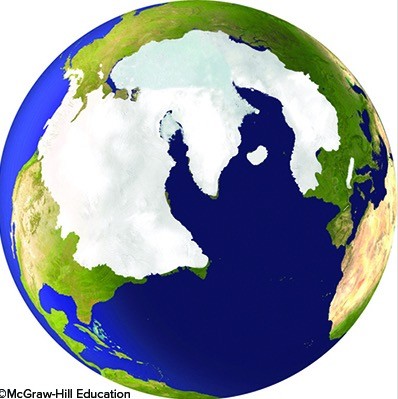 A) the Earth had more water then than now.B) the Earth was cooler then than now.C) the Earth was farther away from the Sun then than now.11) The main layers of the Earth in correct order, from the surface moving down, areA) upper crust, outer core, inner core, mantle.B) outer core, inner core, upper mantle, lower crust.C) crust, mantle, outer core, inner core.D) upper mantle, lower mantle, inner core, crust.12) Which of the following Earth layers is the thinnest?A) Oceanic crustB) Upper mantleC) Lower mantleD) Outer coreE) Inner core13) Which layer on this figure is the upper mantle?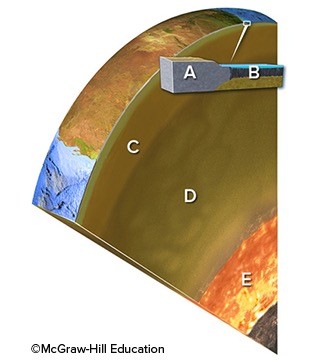 A) AB) BC) CD) DE) E14) Which layer on this figure is the continental crust?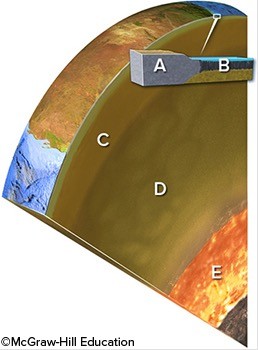 A) AB) BC) CD) DE) E15) Which layer on this figure is the oceanic crust?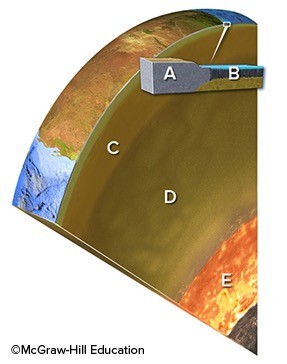 A) AB) BC) CD) DE) E16) Which layer in the earth is similar to the composition of granite?A) Continental crustB) Oceanic crustC) Upper mantleD) Lower mantleE) Core17) Which layer in the earth is similar in composition to basalt, a dark lava rock?A) Continental crustB) Oceanic crustC) Upper mantleD) Lower mantleE) Core18) Which layer in the earth is similar to the green mineral olivine?A) Continental crustB) Oceanic crustC) MantleD) Core19) Which layer in the earth is similar in composition to an iron-nickel meteorite?A) Continental crustB) Oceanic crustC) Upper mantleD) Lower mantleE) Core20) Which of the following is NOT a possible reason for why a region is higher in elevation than adjacent regions?A) The lithosphere is hotter.B) It has continental crust, but adjacent regions have oceanic crust.C) The crust is thicker.D) The crust is more dense.21) What is the most likely reason why a region is higher than adjacent regions?A) There is a hot spot beneath it.B) The crust is thicker.C) It is underlain by oceanic crust.D) The asthenosphere is hotter.E) The crust is hotter.22) Which of the following is the best description of what the lithosphere contains?A) Continental and oceanic crustB) Both types of crust and the uppermost mantleC) Weak part of the upper mantleD) Upper and lower mantleE) Lower mantle and outer core23) Which of the following Earth layers is the thickest?A) Continental crustB) Oceanic crustC) MantleD) Outer core24) The principle of isostasy refers toA) the difference in the strength of the mantle versus the crust.B) the relationship between regional elevations and thickness of crust.C) how the outer core differs from the inner core.D) how the upper mantle differs from the lower mantle.25) Which of the following is NOT an important difference between continents and oceans?A) Thickness of the crustB) Composition of the crustC) Density of the crustD) Whether it is part of the lithosphereE) Elevation26) Which of the following combinations would result in the highest regional elevations?A) Thin, dense crustB) Thick, dense crustC) Thin, less dense crustD) Thick, less dense crust27) Which layer on this figure is the outer core?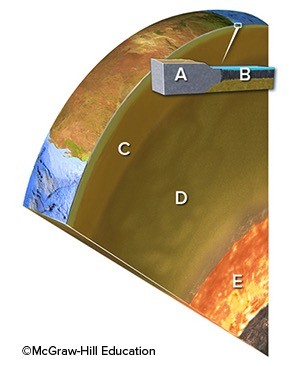 A) AB) BC) CD) DE) E28) Compared to oceanic crust, continental crust isA) thinner.B) more dense.C) lighter in color.D) All of these choices are correct.29) The main difference between the lithosphere and the asthenosphere is theA) asthenosphere is less rigid.B) asthenosphere flows less easily.C) asthenosphere is cooler.D) asthenosphere has more oceanic crust.E) asthenosphere has more continental crust.30) Based on this topographic profile across the central United States, which region probably has the thickest crust?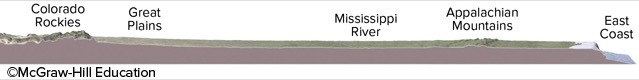 A) Colorado RockiesB) Great PlainsC) Mississippi RiverD) Appalachian MountainsE) East Coast31) Based on this topographic profile across the central United States, which region probably has neither the thinnest nor thickest crust?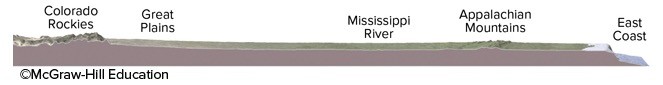 A) Colorado RockiesB) Mississippi RiverC) East Coast32) Based on this topographic profile across the central United States, which region probably has the thinnest crust?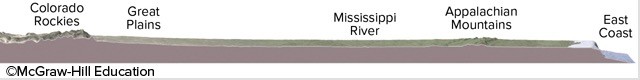 A) Colorado RockiesB) Great PlainsC) Mississippi RiverD) Appalachian MountainsE) East Coast33) Which of these best describes the location of the core within the Earth?A) The core is located in the central zone of the Earth, beneath the mantle.B) The core is located between the thin surface crust and the thick mantle.C) The core is located at the surface of the Earth, forming a thin skin.34) What is the largest of Earth's concentric zones by volume?A) The crustB) The mantleC) The core35) The asthenosphere is part of theA) mantle.B) lithosphere.36) The asthenosphere is beneath theA) lithosphere.B) mantle.C) outer core.37) What happens to a mountain in terms of isostatic adjustment following a period of significant erosion?A) The continent underneath will be uplifted.B) The continent underneath will subside.C) Erosion does not affect isostasy.38) What is the condition of equilibrium or balance in a system called? Geologists often use this term to describe crustal blocks floating on the asthenosphere.A) IsostasyB) ConvectionC) Curie pointD) Geothermal gradient39) The lithosphere isA) also called the crust.B) also called the mantle.C) the rigid portion of the Earth (crust and upper mantle).D) where convection occurs in the mantle.40) Which type of crust has the greater thickness?A) ContinentalB) Oceanic41) Which of the following is true about processes that affect Earth?A) Atmospheric pressure is less at sea level than in high mountains.B) Forces decrease downward within Earth.C) Forces are imposed on deep rocks from all directions.D) All heat inside Earth comes from magma.E) None of these choices are correct.42) Which of the following is true about gravity?A) Gravity of the Sun and moon exerts a pull on Earth.B) The mass of the Earth causes a downward pull on objects on Earth.C) Gravity causes ice, water, and rocks to move downhill.D) All of these choices are correct.43) Which of the following is true about forces and energy imposed on Earth from space?A) Internal processes within the Moon produce light during the night.B) Sun's electromagnetic energy is all blocked by Earth's protective atmosphere.C) Our massive Sun is the only object that exerts a gravitational pull on Earth.D) All of these choices are correct.E) None of these choices are correct.44) Which arrow(s) in this figure indicate(s) infrared energy, which has been converted from ultraviolet energy?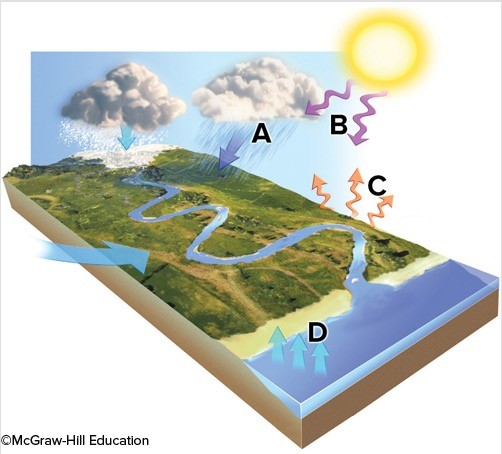 A) AB) BC) CD) D45) Which arrow(s) in this figure indicate(s) evaporation?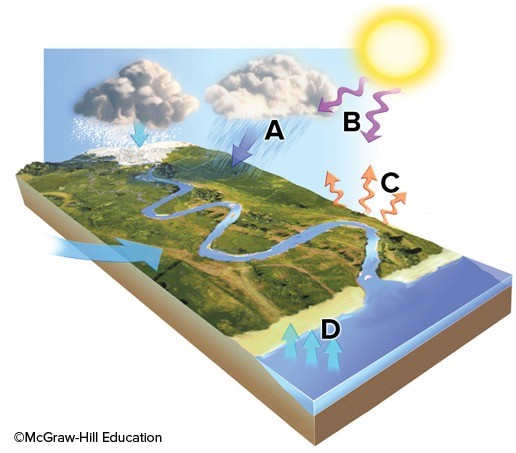 A) AB) BC) CD) D46) Which arrow(s) in this figure indicate(s) ultraviolet energy, an external energy source?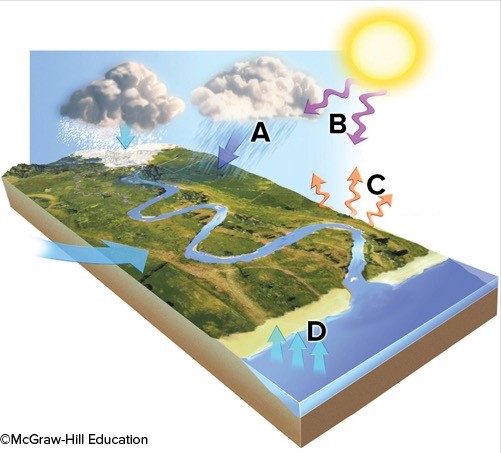 A) AB) BC) CD) D47) Which of the following are ways that the atmosphere interacts with Earth's surface?A) Liquid water on the surface can evaporate, becoming water vapor in the atmosphere.B) The atmosphere includes a low percentage of water vapor, most of which comes from the oceans.C) Earth's atmosphere blocks most of the Sun's harmful ultraviolet radiation.D) Some energy that strikes the Earth is converted into infrared energy.E) All of these choices are correct.48) What happens to material that is hotter than its surrounding material deep within the Earth?A) The hot material slowly moves up toward the surface.B) The hot material moves slowly down toward the core.C) Nothing. The hot material doesn't move at all.49) Radioactive decay in the Earth, especially in the Earth's crust, creates a tremendous amount ofA) pressure.B) heat.50) Radioactive decay within the Earth produces heat; the other form of heat produced by the Earth comes fromA) heat trapped when the Earth was formed.B) solar radiation trapped in the rock on the Earth's surface.C) heat produced by air as it moves across the oceans.51) Which of the following locations would contain a wide variety of sediment, from large, angular blocks to fine rock powder, produced from grinding of the rocks?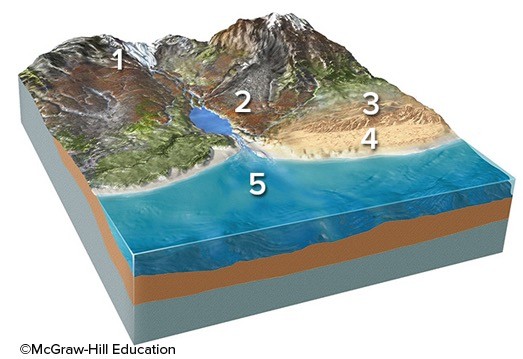 A) Location 1, along the margins of a glacierB) Location 2, along a steep mountain frontC) Location 3, in sand dunesD) Location 4, along a beachE) Location 5, on a relatively deep sea floor52) Which of the following locations would contain large, angular rocks that broke away from bedrock and moved downhill?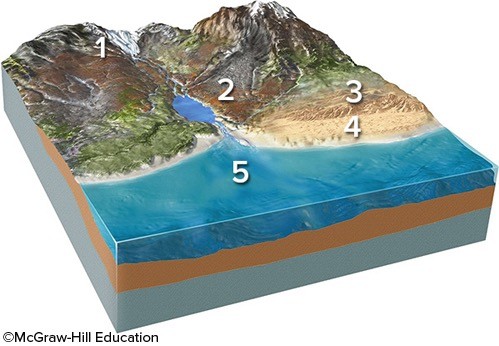 A) Location 1, along the margins of a glacierB) Location 2, along a steep mountain frontC) Location 3, in sand dunesD) Location 4, along a beachE) Location 5, on a relatively deep sea floor53) Which of the following locations would contain sand, rounded stones, and broken shells?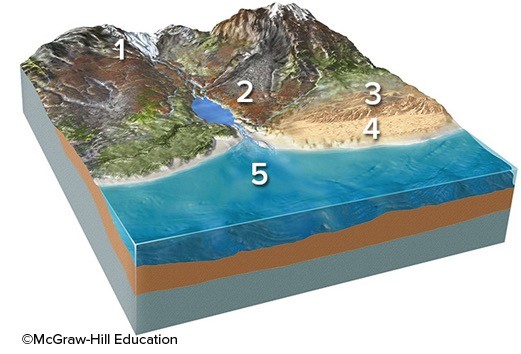 A) Location 1, along the margins of a glacierB) Location 2, along a steep mountain frontC) Location 3, in sand dunesD) Location 4, along a beachE) Location 5, on a relatively deep sea floor54) Which of the following locations would contain mud and the remains of small creatures?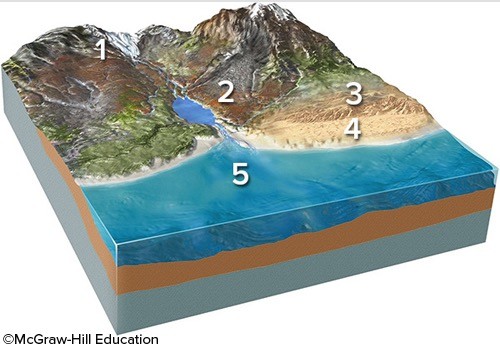 A) Location 1, along the margins of a glacierB) Location 2, along a steep mountain frontC) Location 3, in sand dunesD) Location 4, along a beachE) Location 5, on a relatively deep sea floor55) Which of the following locations would most likely contain large, angular rocks?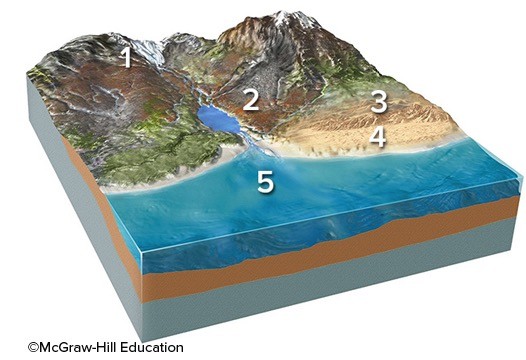 A) Location 1, along the margins of a glacierB) Location 2, along a steep mountain frontC) Location 3, in sand dunesD) Locations 1 and 2E) Locations 2 and 356) Which of the following locations would most likely contain a high percentage of sand?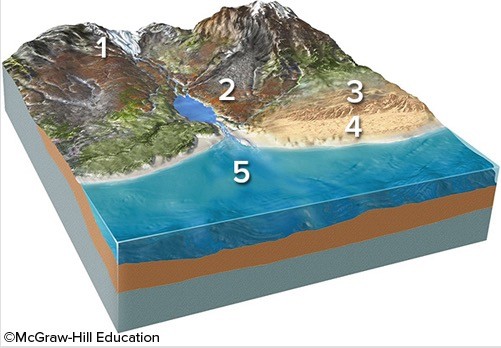 A) Location 2, along a steep mountain frontB) Location 3, in sand dunesC) Location 4, along a beachD) Locations 2 and 3E) Locations 3 and 457) Which of the following surface environments is the most likely site for deposits in this photograph?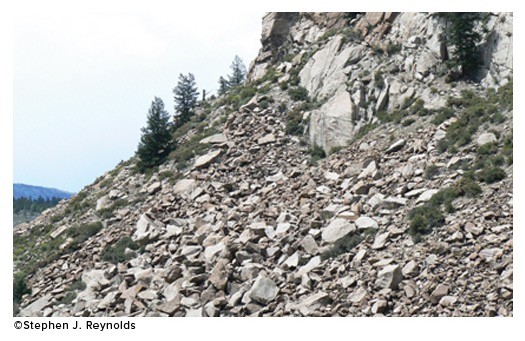 A) Steep mountain frontB) River channelC) Sand dunesD) BeachE) Lake58) Which of the following surface environments is the most likely site for deposits in this photograph?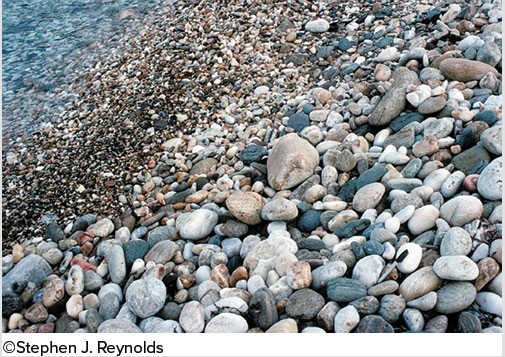 A) Steep mountain frontB) GlacierC) Sand dunesD) BeachE) Lake59) What type of rock would the materials shown in this photograph produce?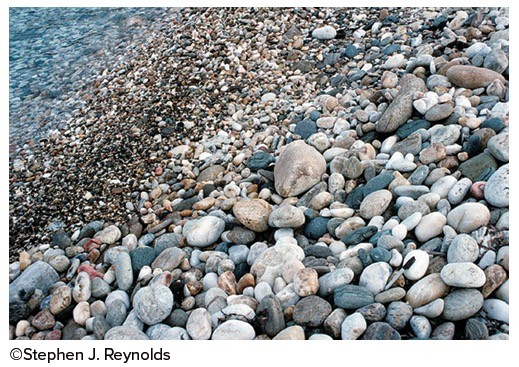 A) SedimentaryB) IgneousC) MetamorphicD) Hydrothermal60) Which of the following locations would form an igneous rock?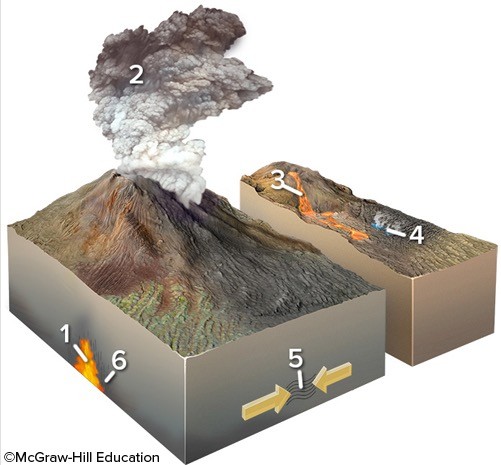 A) Locations 1 and 2B) Locations 2 and 3C) Locations 3 and 4D) Locations 1, 2, and 3E) Locations 5 and 661) Which of the following locations would form a metamorphic rock?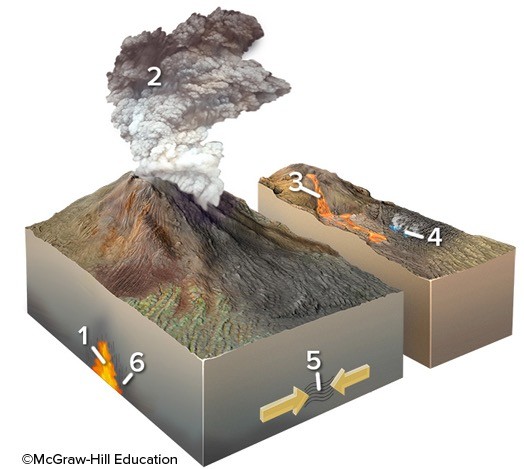 A) Locations 1 and 2B) Locations 2 and 3C) Locations 3 and 4D) Locations 1, 2, and 3E) Locations 5 and 662) Which of the following locations would form a hydrothermal rock?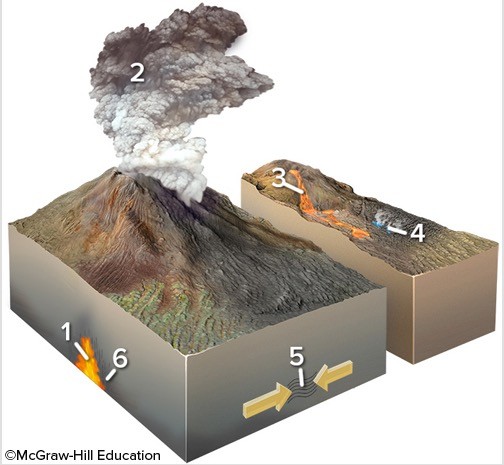 A) Location 1B) Location 2C) Location 3D) Location 4E) Locations 2 and 363) Which of the following is NOT a typical environment in which a metamorphic rock forms?A) Solidification of lavaB) Heating adjacent to underground magmaC) Squeezing by tectonic forcesD) Burial to great depths64) Which of the following is NOT one of the main families of rocks?A) SedimentaryB) IgneousC) MetamorphicD) Meteorites65) Which of the following is NOT a typical environment in which a sedimentary rock forms?A) Beside glaciersB) River channelsC) Heating next to a magmaD) Deep sea floorE) Shoreline of a lake66) Which of the following is NOT an environment in which an igneous rock forms?A) Explosive eruption of volcanic ashB) Cooling and solidification of lavaC) Solidification of magma at depthD) Intense squeezing from tectonic forcesE) All of these are environments that form igneous rock.67) Rock that has formed from cooling magma or lava isA) igneous rock.B) metamorphic rock.C) sedimentary rock.68) Heat, pressure, and deformation are processes that can createA) metamorphic rocks.B) igneous rocks.C) sedimentary rocks.69) A type of rock that forms directly from precipitates of hot water is called a(n)A) hydrothermal rock.B) sedimentary rock.C) igneous rock.70) Lava is molten rock that coolsA) on the surface.B) underground.71) Which of the following locations would have weathering of bedrock or loose sediment?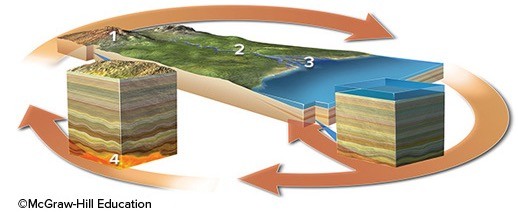 A) Location 1B) Location 2C) Location 3D) Location 4E) Locations 1 and 272) Which of the following best indicates a location where sediment is transported?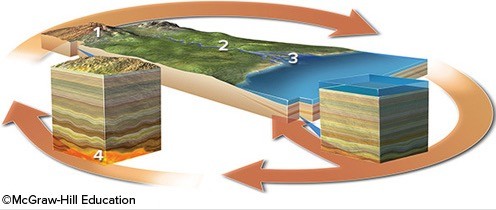 A) Location 1B) Location 2C) Location 3D) Location 473) Which of the following best indicates a location where sediment is deposited but not eroded?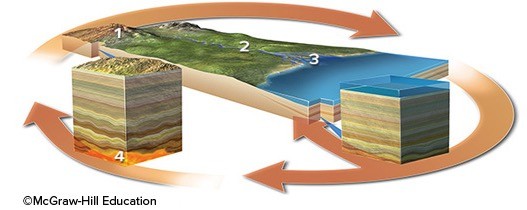 A) Location 1B) Location 2C) Location 3D) Location 474) Which of the following settings would result in the formation of igneous rocks?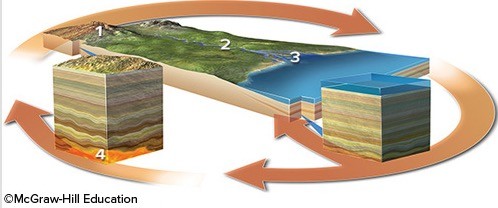 A) Location 1B) Location 2C) Location 3D) Location 475) Which of the following does NOT list processes in an order consistent with a logical progression through the rock cycle?A) Weathering, erosion, depositionB) Solidification, melting, burialC) Erosion, deposition, burialD) Uplift, weathering, erosionE) Burial, metamorphism, melting76) According to the rock cycle, sediment that is being transported by a river could become a metamorphic rock afterA) uplift and weathering.B) melting and solidification.C) deposition and burial.D) solidification and uplift.77) Uplift can occur during the rock cycleA) only after deformation and metamorphism.B) only after melting and solidification.C) only after metamorphism or solidification.D) at any point after burial.78) The rock cycle shows that rock is transformed after partial melting during metamorphism intoA) magma.B) sediment.C) igneous rock.79) If rock is exposed to enough heat after metamorphism it will eventuallyA) melt into magma.B) crystallize into magma.C) weather into magma.D) solidify into magma.80) Magma is molten rock that occursA) on the surface.B) underground.81) Choose the answer that best explains why a rock might not go through the complete rock cycle.A) The exposed rock may never weather, thus never enter the rock cycle again.B) Rock may be involved in a variety of processes in different sequences.C) Some rocks are forever trapped in the magma of the Earth.82) The rock cycle was conceived by James Hutton in an attempt to explain howA) older rocks become new sediment.B) the Earth was formed.C) sedimentary rocks are formed deep within Earth.D) metamorphism occurs in surface environments.83) Name the cycle that describes water processes that occur on land, in the atmosphere, and in the oceans.A) HydrologicB) RockC) SpinD) Life84) Which of the following is NOT true about how water moves on our planet?A) Rainfall can coat rocks and soil with a thin film of water, helping them to weather.B) Moving water and its sediment can erode into solid rock, sculpting Earth's surface.C) Groundwater typically rises towards higher areas where it emerges as springs.D) Wind causes waves in the oceans and helps guide ocean currents.E) Glaciers can transport sediment and carve the underlying landscape.85) Of Earth's four overlapping spheres, which of the following does NOT involve material above Earth's surface?A) AtmosphereB) LithosphereC) BiosphereD) Hydrosphere86) Of Earth's four overlapping spheres, which of the following is (are) mostly between the lithosphere and atmosphere?A) AtmosphereB) LithosphereC) BiosphereD) HydrosphereE) Both the biosphere and hydrosphere87) The uppermost part of the oceans, as expressed by normal ocean waves, are in constant motion due to the effects of theA) wind.B) ultraviolet radiation.C) gravity.D) tides.88) The most important agent for sculpting the landscape is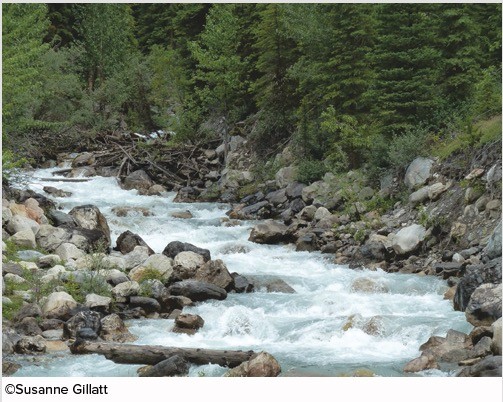 A) flowing water.B) blowing wind.C) gravity.D) wave action.89) What system is comprised of the Sun, planets, their moons, and other bodies that orbit the Sun?A) Solar systemB) Planetary systemC) Galactic systemD) Ecosystem90) Compared to the outer planets in our solar system, the inner planetsA) are larger.B) contain more gas.C) are rocky and so are called terrestrial planets.D) have better developed planetary rings.E) None of these choices are correct.91) The largest object in the solar system isA) Earth.B) the Earth's moon.C) Saturn.D) Jupiter.E) the Sun.92) Which of the following is considered one of the outer planets?A) MarsB) JupiterC) VenusD) MoonE) None of these choices are correct.93) The closest object to the Earth isA) the moon.B) the Sun.C) Venus.D) Mars.94) The Moon and Sun cause the tides in Earth's oceans because ofA) gravity.B) heat.C) magnetic pull.95) In a process called nuclear fusion, what is the most common type of atoms joined together?A) OxygenB) NitrogenC) CarbonD) Hydrogen96) Rocky fragments left over from the formation of the solar system are calledA) asteroids.B) plutoids.C) galaxies.97) The Earth's orbit around the Sun is almost circular. Therefore, Earth receives about the same amount of year-roundA) heat and light.B) heat and precipitation.C) light and precipitation.98) Which of the following is a way that geology influences Rapid City and areas of the Black Hills, either presently or in the past?A) Flooding along creeks that drain the Black HillsB) Tilted rock layers that control the steepness of slopesC) Tourism from presidents' faces chiseled into graniteD) Large gold depositsE) All of these choices are correct.99) The main cause of the Rapid City flood of 1972 wasA) rapid melting of glaciers in the Black Hills because of global warming.B) failure of a dam because of a large landslide into the reservoir.C) poor design and poor construction of a large concrete dam.D) intense rainfall from a thunderstorm that resulted in a flash flood.E) All of these choices are correct.100) Mt. Rushmore is composed of which type of rock?A) GraniteB) SandstoneC) MagmaD) Basalt101) Devils Tower was formed byA) solidification of a magma chamber.B) sedimentation from river deposits.C) accumulations of windblown sand.102) Which of the following geologic hazards was NOT discussed for the area around St. George, Utah?A) Volcanic eruptionsB) Earthquakes from a fault along the Hurricane cliffsC) Flooding from the main riverD) Flash flooding from the mountainsE) All of these choices were discussed.103) Which of the features labeled on this figure was discussed as a possible source of earthquakes?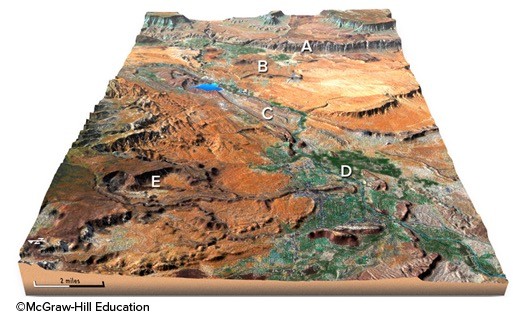 A) The cliff at AB) The volcano at BC) Pumping of the oil field at CD) Shaking during large floods at DE) Landslides off the mountains at E104) Which of the following geologic resources was discussed for the area around St. George, Utah?A) Oil fieldB) Floodplains with fertile soilsC) A large cement plantD) All of these choices are correct.E) Both oil fields and flood plains with fertile soil105) A dry climate might impact how people live by increasingA) the risk of drought and other water shortages.B) irrigation needs.C) the likelihood of volcanic activity.D) the likelihood of earthquakes.E) both the risk of drought and other water shortages and irrigation needs.106) Choose the appropriate way that steep cliffs might impact people living nearby.A) Easy to build houses on steep cliffsB) Favorable location for livestock grazingC) Increases area available to grow cropsD) Increases landslide hazard107) Rainfall in mountain ranges might impact people living nearby byA) increasing erosion in mountains.B) increasing flooding hazards.C) increasing mudslide hazards.D) water flowing into streams and rivers, increasing water supply.E) All of these choices are correct.108) Choose the appropriate way that hot springs might impact people living nearby.A) Provides geothermal powerB) Enables easy transportation of goodsC) Increases likelihood of earthquakes109) Choose the appropriate way that volcanoes might impact people living nearby.A) Releases steam and noxious gases into the atmosphereB) Volcanic ash provides fertile sediment for growing cropsC) Ash ejected into the atmosphere blocks sunlightD) Projectiles thrown into the air can hit your houseE) All of these choices impact people living nearby.110) Which of the following is NOT a way that an oil field might impact people living nearby?A) Increasing job opportunitiesB) Improving the local economyC) Increasing likelihood of volcanic eruptionsD) Increasing likelihood of an oil spill